Sheet A+-xFractionsTimeMonday24 +          = 7080 -          = 2825 x 5 =92       125       50Which is greater?½ of 8            ¼ of 20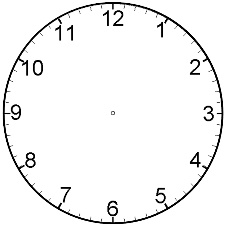 Tuesday51 +          = 8050 -          = 1736 x 10 =360       36       361Which is greater?½ of 10            ¼ of 12Wednesday26 +          = 3090 -          = 342 x 17 =34       31       35Which is greater?½ of 8            ¾ of 12Thursday18 +          = 7080 -          = 595 x 22 = 114      103       110Which is greater?¾ of 16            ½ of 16Friday39 +          = 7090 -          = 4310 x 23 =230       134       203Which is greater?½ of 12            ¾ of 12Sheet BAddition families-Multiplication familiesFractionsTimeMonday14 + 10 = 2440 - 185 x 2 = 10Colour in ½ of 10Tuesday34 – 19 = 1550 - 2414 ÷ 2 = 7Colour in ½ of 10Wednesday16 + 5 = 2170 - 375 x 6 = 30Colour in ½ of 10Thursday63 – 17 = 4680 - 2630 ÷ 10 = 3Colour in ½ of 10Friday12 + 18 = 3030 - 212 x 10 = 20Colour in ½ of 10Sheet C+-xOther< or >Monday6 more than 123 less than 15Double 843          41Tuesday4 more than 112 less than 19Double 1222          38Wednesday9 more than 156 less than 11Double 645          91Thursday4 more than 275 less than 28Double 1163          38Friday7 more than 389 less than 38Double 729          17